Les ateliers philosophiques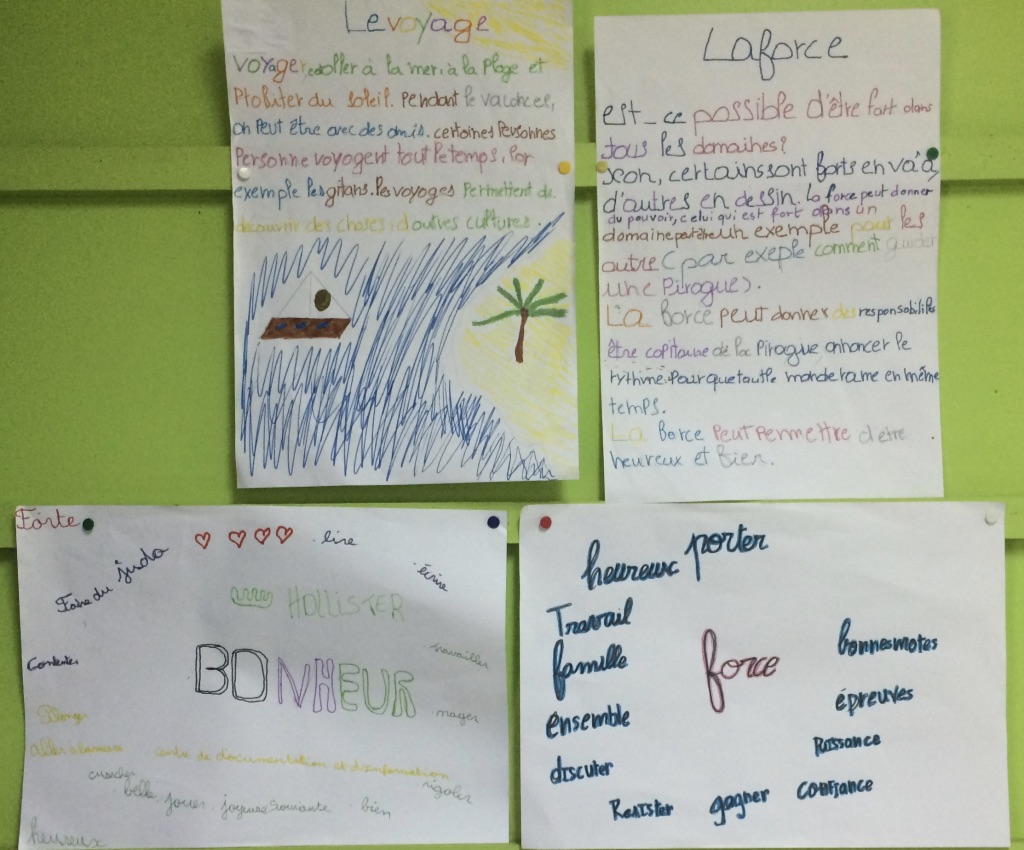 